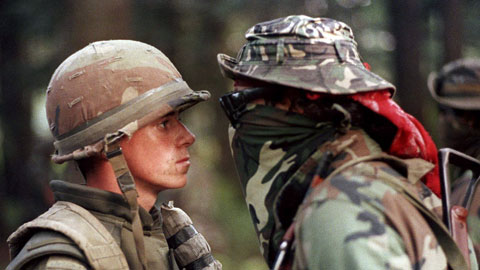 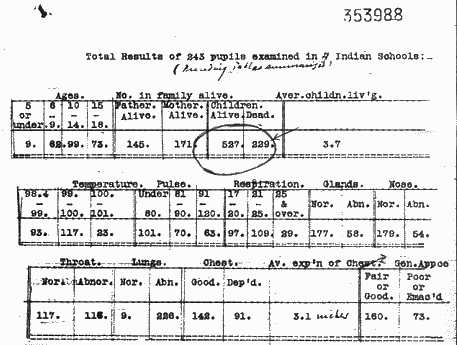 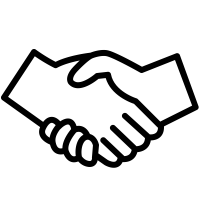 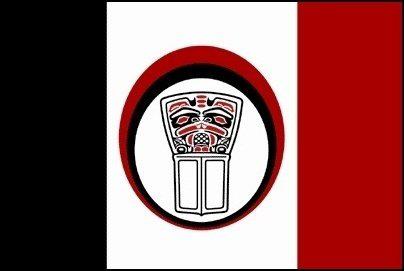 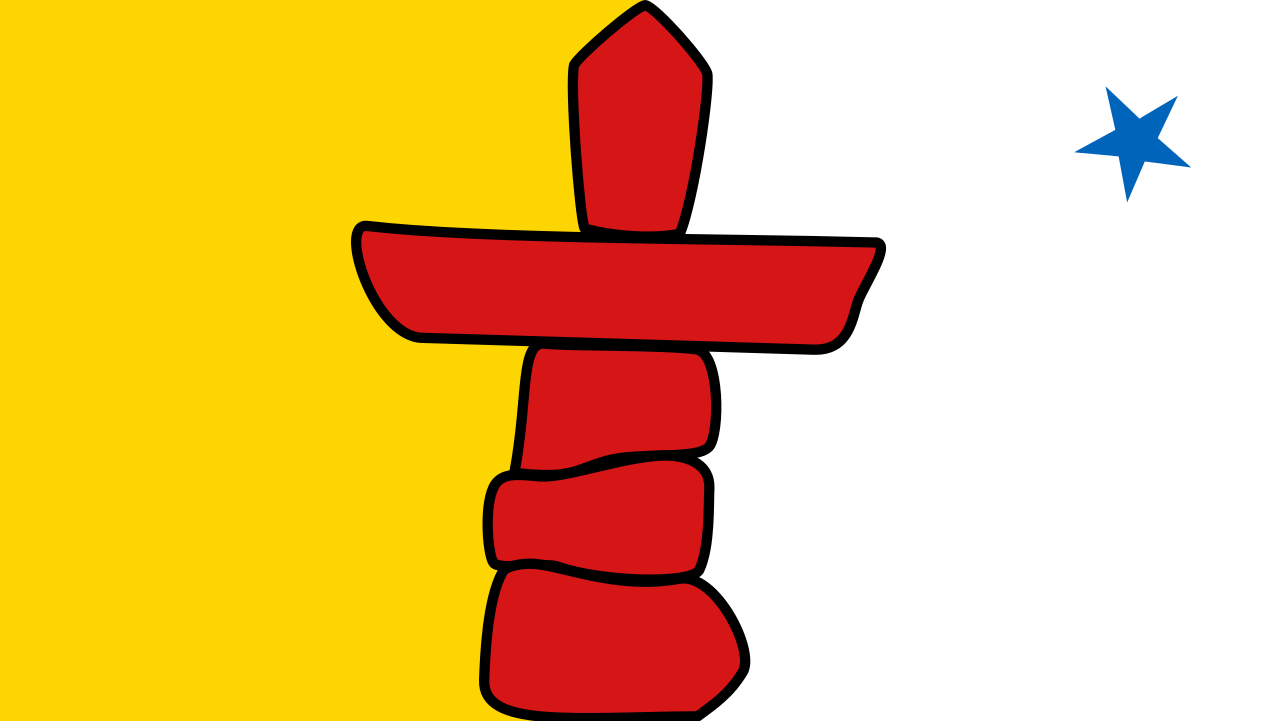 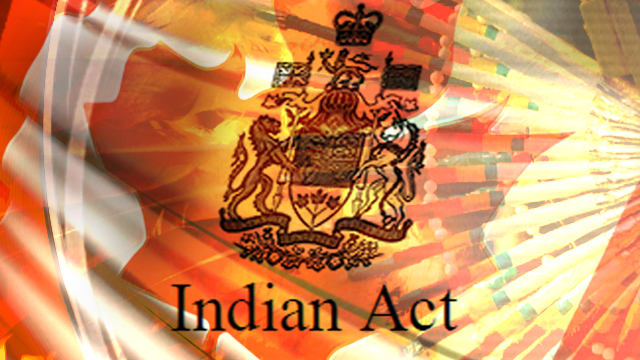 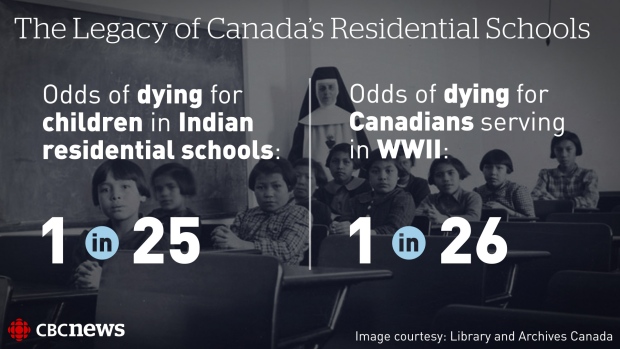 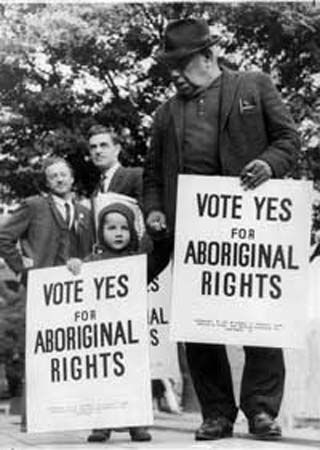 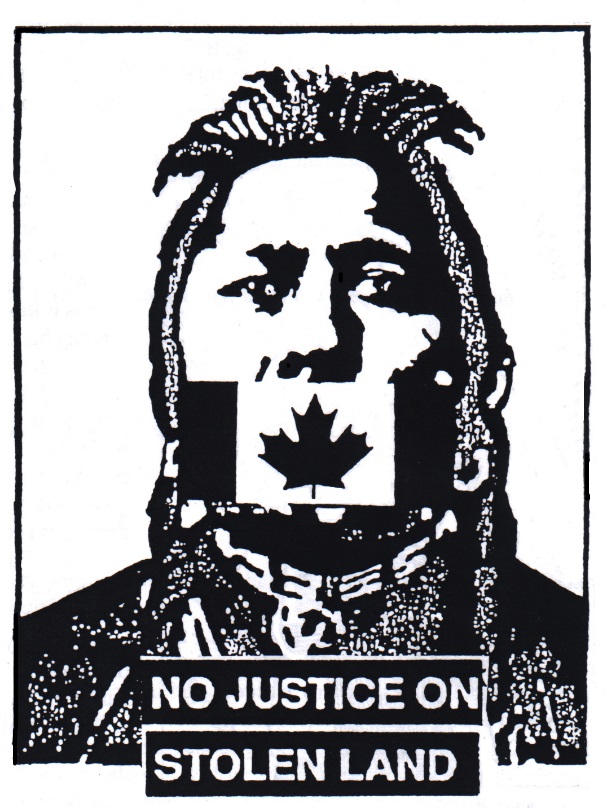 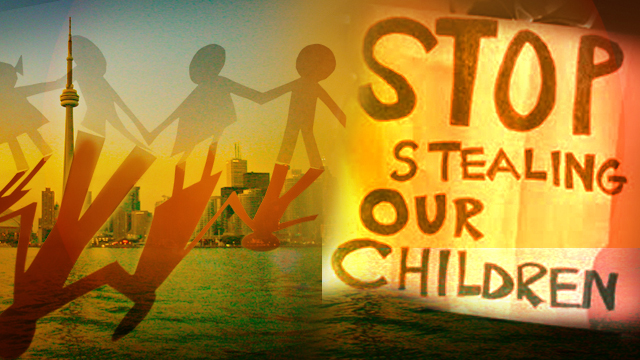 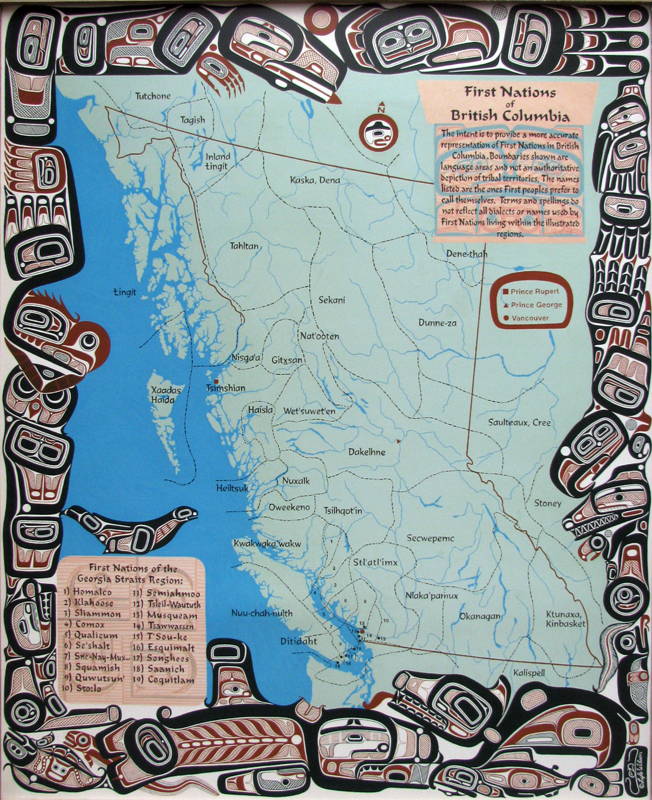 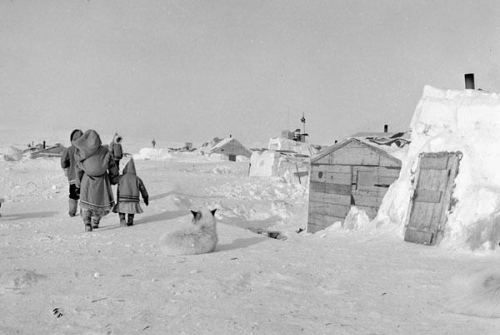 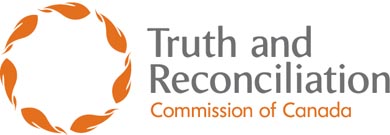 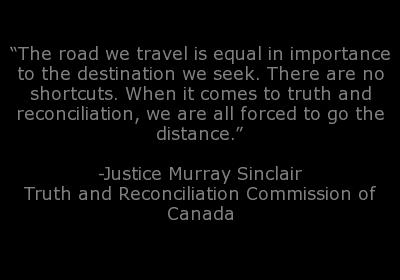 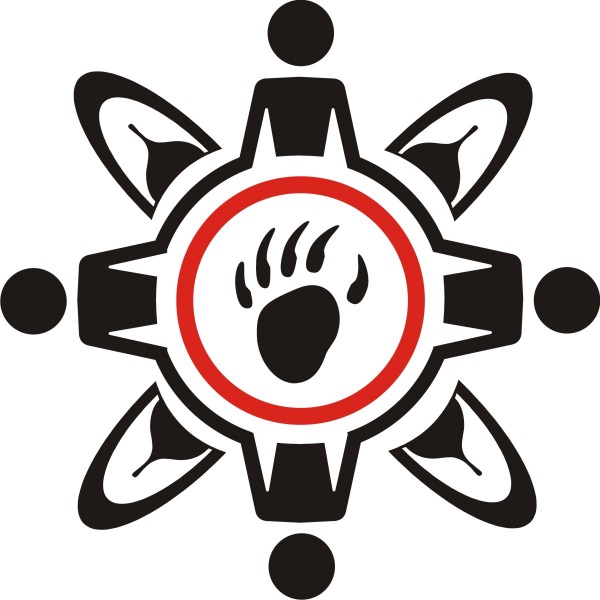 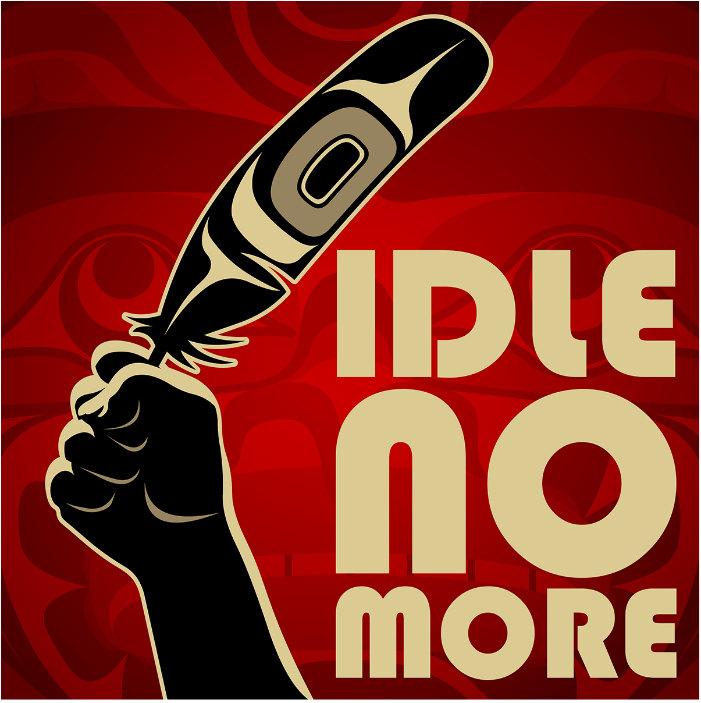 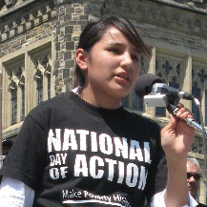 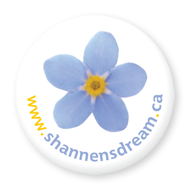 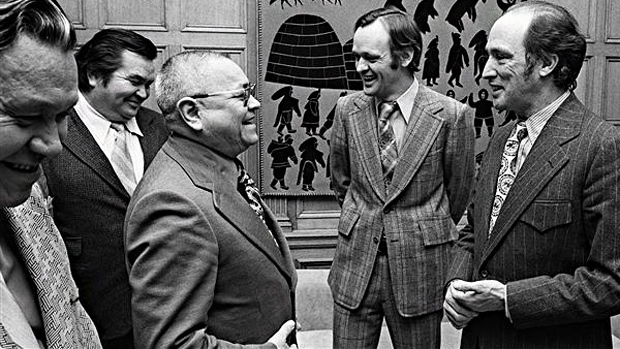 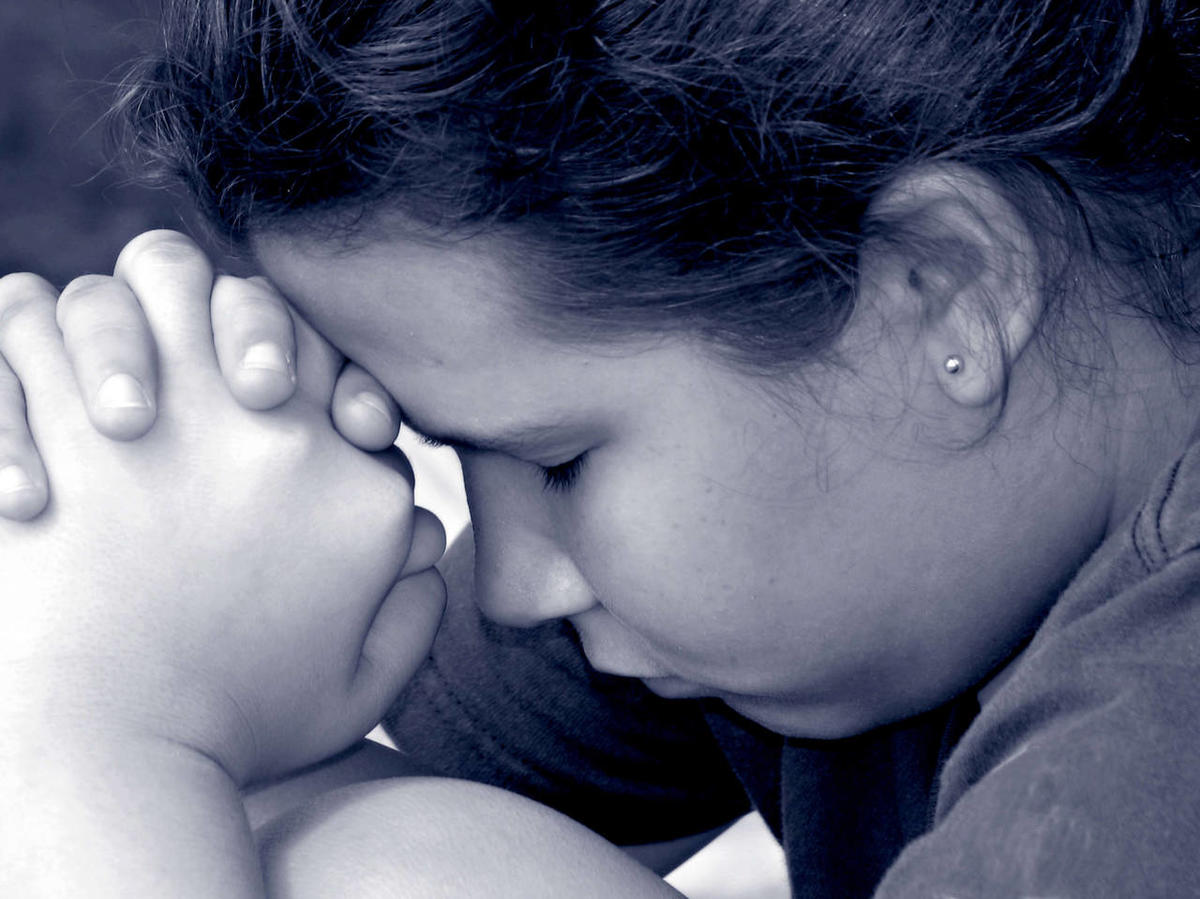 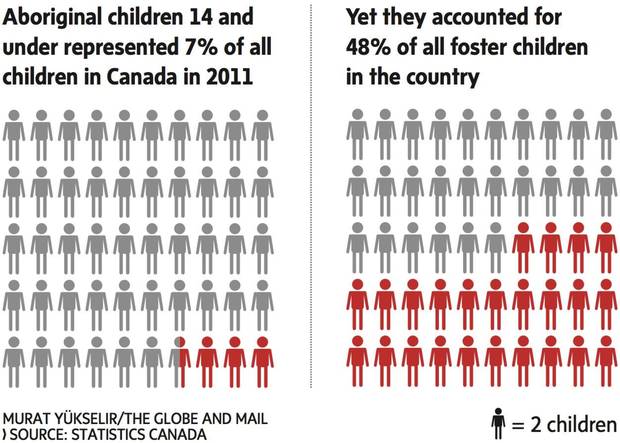 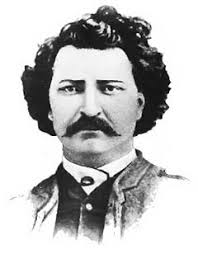 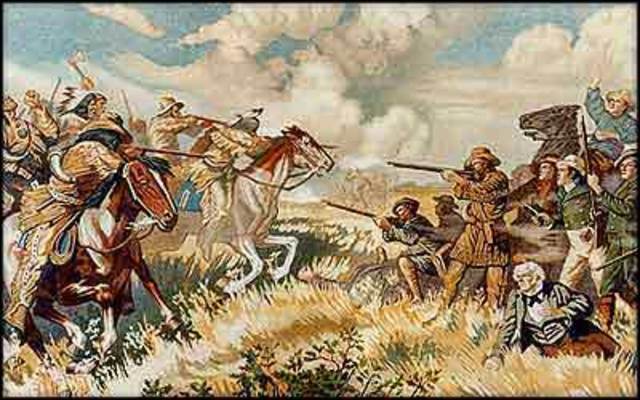 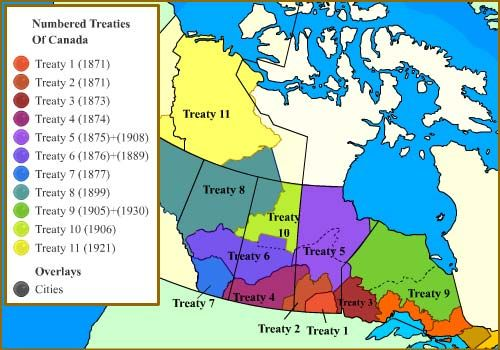 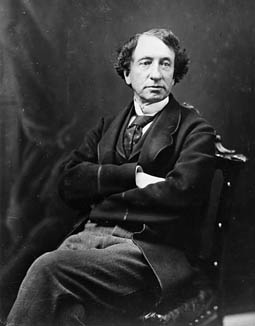 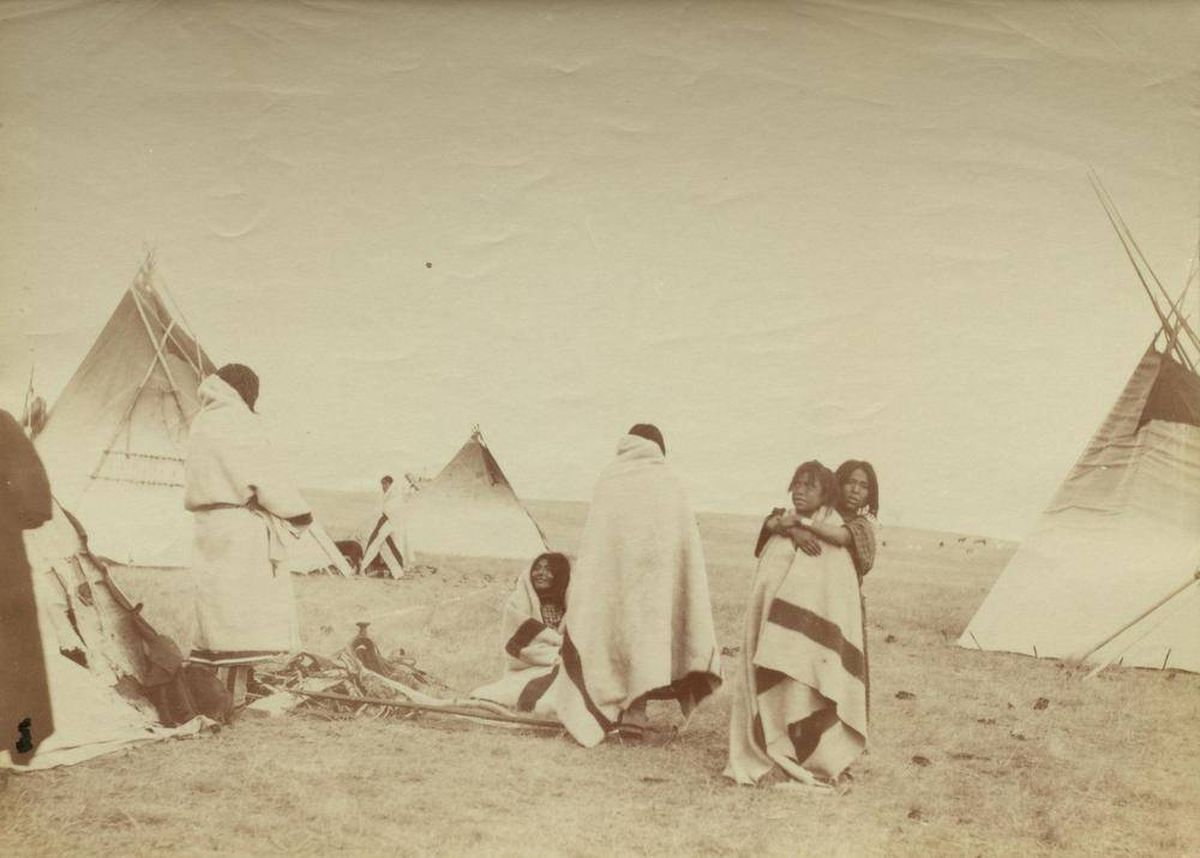 OKA CrisisDATE:Bryce ReportDATE:   DESCRIPTION   DESCRIPTIONDESCRIPTIONDESCRIPTIONAllied Tribes of BCDATE:Nisga’aDATE:   DESCRIPTION   DESCRIPTIONDESCRIPTIONDESCRIPTIONNunavutDATE:   DESCRIPTION   DESCRIPTIONIndian ActDATE:Residential School SystemDATE:   DESCRIPTION   DESCRIPTIONDESCRIPTIONDESCRIPTIONRight to VoteDATE:Section 141 of Indian ActDATE:   DESCRIPTION   DESCRIPTIONDESCRIPTIONDESCRIPTIONThe 60’s“Scoop”DATE:Delgamuukw CaseDATE:   DESCRIPTION   DESCRIPTIONDESCRIPTIONDESCRIPTIONArctic RelocationDATE:   DESCRIPTION   DESCRIPTIONRoyal Commission on Aboriginal PeoplesDATE:Truth and Reconciliation commissionDATE:   DESCRIPTION   DESCRIPTIONDESCRIPTIONDESCRIPTIONIdle No MoreDATE:Shannen’s DreamDATE:   DESCRIPTION   DESCRIPTIONDESCRIPTIONDESCRIPTIONWhite PaperDATE:Suicide on ReservationsDATE:   DESCRIPTION   DESCRIPTIONDESCRIPTIONDESCRIPTIONChildren in CareDATE:DESCRIPTIONDESCRIPTIONLouis Riel Rebellion and executionDATE:Numbered TreatiesDATE:   DESCRIPTION   DESCRIPTIONDESCRIPTIONDESCRIPTION“Starve them one day, feed them the next” DATE:   DESCRIPTION   DESCRIPTION